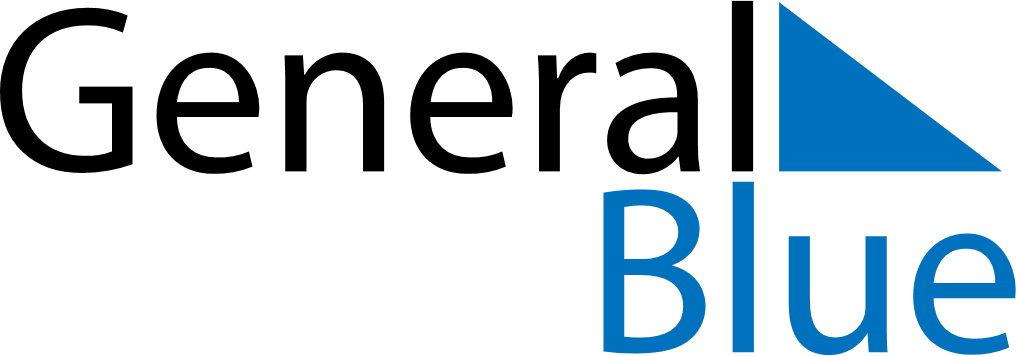 June 2019June 2019June 2019June 2019PortugalPortugalPortugalMondayTuesdayWednesdayThursdayFridaySaturdaySaturdaySunday112345678891011121314151516Portugal Day1718192021222223Corpus Christi2425262728292930